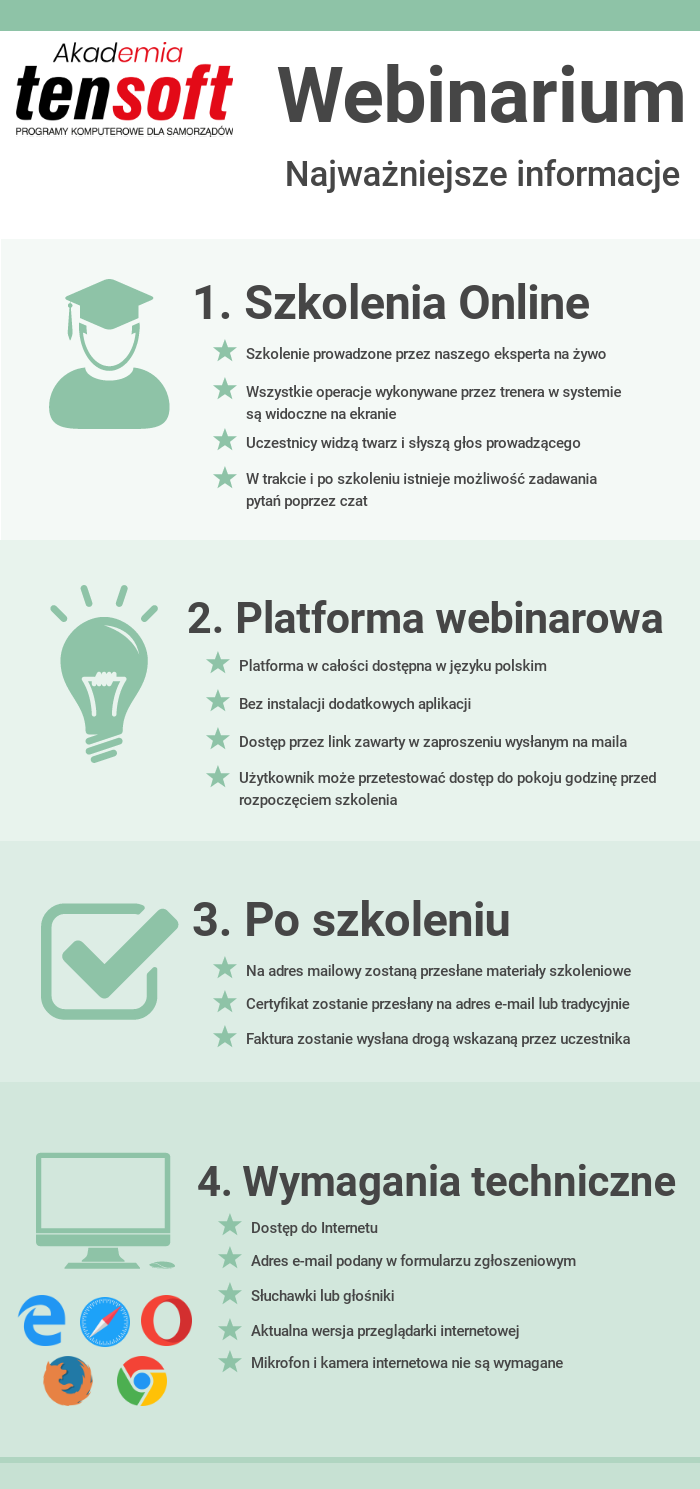 Zapraszamy na Webinarium doskonalące wiedzę Użytkowników Systemu AdASZapraszamy na Webinarium doskonalące wiedzę Użytkowników Systemu AdASZapraszamy na Webinarium doskonalące wiedzę Użytkowników Systemu AdASZapraszamy na Webinarium doskonalące wiedzę Użytkowników Systemu AdASMODUŁ FK – SZKOLENIE DLA NOWYCH UŻYTKOWNIKÓWMODUŁ FK – SZKOLENIE DLA NOWYCH UŻYTKOWNIKÓWMODUŁ FK – SZKOLENIE DLA NOWYCH UŻYTKOWNIKÓWMODUŁ FK – SZKOLENIE DLA NOWYCH UŻYTKOWNIKÓWData:6 czerwca 2023 r.Czas:9:00 – 14:00Narzędzie:Platforma webinarowa (szczegóły techniczne poniżej)Platforma webinarowa (szczegóły techniczne poniżej)Platforma webinarowa (szczegóły techniczne poniżej)Cena:*199,00 zł./1 osobę – zgłoszenia przyjmujemy do 01-06-2023 r.Liczba miejsc jest ograniczona.*199,00 zł./1 osobę – zgłoszenia przyjmujemy do 01-06-2023 r.Liczba miejsc jest ograniczona.*199,00 zł./1 osobę – zgłoszenia przyjmujemy do 01-06-2023 r.Liczba miejsc jest ograniczona.DLA KOGO?DLA KOGO?DLA KOGO?DLA KOGO? - Nowi Użytkownicy modułu FK systemu AdAS - Nowi Użytkownicy modułu FK systemu AdAS - Nowi Użytkownicy modułu FK systemu AdAS - Nowi Użytkownicy modułu FK systemu AdASJAKIE KORZYŚCI?JAKIE KORZYŚCI?JAKIE KORZYŚCI?JAKIE KORZYŚCI?- poznanie możliwości modułu - praktyczna wiedza jak korzystać z funkcji modułu- praca na konkretnych przykładach- kontakt z ekspertem i możliwość zadawania pytań- poznanie możliwości modułu - praktyczna wiedza jak korzystać z funkcji modułu- praca na konkretnych przykładach- kontakt z ekspertem i możliwość zadawania pytań- poznanie możliwości modułu - praktyczna wiedza jak korzystać z funkcji modułu- praca na konkretnych przykładach- kontakt z ekspertem i możliwość zadawania pytań- poznanie możliwości modułu - praktyczna wiedza jak korzystać z funkcji modułu- praca na konkretnych przykładach- kontakt z ekspertem i możliwość zadawania pytańPROGRAM:PROGRAM:PROGRAM:PROGRAM:Cechy systemu AdAS w zakresie modułu FK:wspólna baza danychczym jest zintegrowany systempowiązania modułu z innymi modułami – rodzaje przesyłówpowiązanie modułu z systemami zewnętrznymiUprawnienia i licencje:rodzaje uprawnieńkto i w jaki sposób nadaje uprawnienia do modułurodzaje licencjiUstawianie parametrów programu w zakresie:kontdokumentówpieczątekinnychJak wygląda samodzielna konfiguracja wybranych słowników:podstawowych tj.: jednostek, wydziałów, dzienników, dokumentówbudżetowych tj.: planów finansowych, zadań, klasyfikacjiDodawanie kontrahenta do słownika kontrahentów:dodanie od podstawna podstawie osoby ze słownika osób i firmna podstawie danych z GUSUzupełnianie planu kont – dodanie i ustawienie parametrów:konta zwykłegokonta z klasyfikacją bez planukonta z podpiętym planem finansowymkonta rozrachunkowegoDopisywanie dokumentów księgowych:określenie elementów nagłówka dokumentudodawanie dekretów na konta: - zwykłe- z klasyfikacją bez planu- z podpiętym planem zaksięgowanie dokumentuRozliczanie rozrachunków: automatyczne rozliczenie faktury przy nanoszeniu zapłatyręczne rozliczenie faktury z zapłatą  Dopisywanie uchwały budżetowej z pozycjami: dopisanie uchwały początkowejdopisanie uchwały zmieniającejZaksięgowanie uchwały na konta księgoweDopisanie algorytmów konfiguracji sprawozdań (dla trzech różnych typów sprawozdań)Dopisanie sprawozdań: dopisanie ręcznedopisanie z wykorzystaniem algorytmuedycja dopisanego sprawozdaniautworzenie sprawozdań różnicowych i zaksięgowanie sprawozdania na konta księgoweutworzenie dokumentu styczniowego ze sprawozdaniautworzenie dokumentu w trakcie roku ze sprawozdaniaImport/eksport plików sprawozdań:zaimportowanie pliku XML ze sprawozdaniem jednostki podległej wyeksportowanie pliku XML ze sprawozdaniem ogólnymWygenerowanie wydruku:kartoteki finansowejplanu i realizacjizestawienia obrotów i sald dziennikaOperowanie okresami: otworzenie okresu zamknięcie okresu Operowanie opcjami sesji w programie: zmiana daty sesji zmiana jednostki zmiana użytkownikaCechy systemu AdAS w zakresie modułu FK:wspólna baza danychczym jest zintegrowany systempowiązania modułu z innymi modułami – rodzaje przesyłówpowiązanie modułu z systemami zewnętrznymiUprawnienia i licencje:rodzaje uprawnieńkto i w jaki sposób nadaje uprawnienia do modułurodzaje licencjiUstawianie parametrów programu w zakresie:kontdokumentówpieczątekinnychJak wygląda samodzielna konfiguracja wybranych słowników:podstawowych tj.: jednostek, wydziałów, dzienników, dokumentówbudżetowych tj.: planów finansowych, zadań, klasyfikacjiDodawanie kontrahenta do słownika kontrahentów:dodanie od podstawna podstawie osoby ze słownika osób i firmna podstawie danych z GUSUzupełnianie planu kont – dodanie i ustawienie parametrów:konta zwykłegokonta z klasyfikacją bez planukonta z podpiętym planem finansowymkonta rozrachunkowegoDopisywanie dokumentów księgowych:określenie elementów nagłówka dokumentudodawanie dekretów na konta: - zwykłe- z klasyfikacją bez planu- z podpiętym planem zaksięgowanie dokumentuRozliczanie rozrachunków: automatyczne rozliczenie faktury przy nanoszeniu zapłatyręczne rozliczenie faktury z zapłatą  Dopisywanie uchwały budżetowej z pozycjami: dopisanie uchwały początkowejdopisanie uchwały zmieniającejZaksięgowanie uchwały na konta księgoweDopisanie algorytmów konfiguracji sprawozdań (dla trzech różnych typów sprawozdań)Dopisanie sprawozdań: dopisanie ręcznedopisanie z wykorzystaniem algorytmuedycja dopisanego sprawozdaniautworzenie sprawozdań różnicowych i zaksięgowanie sprawozdania na konta księgoweutworzenie dokumentu styczniowego ze sprawozdaniautworzenie dokumentu w trakcie roku ze sprawozdaniaImport/eksport plików sprawozdań:zaimportowanie pliku XML ze sprawozdaniem jednostki podległej wyeksportowanie pliku XML ze sprawozdaniem ogólnymWygenerowanie wydruku:kartoteki finansowejplanu i realizacjizestawienia obrotów i sald dziennikaOperowanie okresami: otworzenie okresu zamknięcie okresu Operowanie opcjami sesji w programie: zmiana daty sesji zmiana jednostki zmiana użytkownikaCechy systemu AdAS w zakresie modułu FK:wspólna baza danychczym jest zintegrowany systempowiązania modułu z innymi modułami – rodzaje przesyłówpowiązanie modułu z systemami zewnętrznymiUprawnienia i licencje:rodzaje uprawnieńkto i w jaki sposób nadaje uprawnienia do modułurodzaje licencjiUstawianie parametrów programu w zakresie:kontdokumentówpieczątekinnychJak wygląda samodzielna konfiguracja wybranych słowników:podstawowych tj.: jednostek, wydziałów, dzienników, dokumentówbudżetowych tj.: planów finansowych, zadań, klasyfikacjiDodawanie kontrahenta do słownika kontrahentów:dodanie od podstawna podstawie osoby ze słownika osób i firmna podstawie danych z GUSUzupełnianie planu kont – dodanie i ustawienie parametrów:konta zwykłegokonta z klasyfikacją bez planukonta z podpiętym planem finansowymkonta rozrachunkowegoDopisywanie dokumentów księgowych:określenie elementów nagłówka dokumentudodawanie dekretów na konta: - zwykłe- z klasyfikacją bez planu- z podpiętym planem zaksięgowanie dokumentuRozliczanie rozrachunków: automatyczne rozliczenie faktury przy nanoszeniu zapłatyręczne rozliczenie faktury z zapłatą  Dopisywanie uchwały budżetowej z pozycjami: dopisanie uchwały początkowejdopisanie uchwały zmieniającejZaksięgowanie uchwały na konta księgoweDopisanie algorytmów konfiguracji sprawozdań (dla trzech różnych typów sprawozdań)Dopisanie sprawozdań: dopisanie ręcznedopisanie z wykorzystaniem algorytmuedycja dopisanego sprawozdaniautworzenie sprawozdań różnicowych i zaksięgowanie sprawozdania na konta księgoweutworzenie dokumentu styczniowego ze sprawozdaniautworzenie dokumentu w trakcie roku ze sprawozdaniaImport/eksport plików sprawozdań:zaimportowanie pliku XML ze sprawozdaniem jednostki podległej wyeksportowanie pliku XML ze sprawozdaniem ogólnymWygenerowanie wydruku:kartoteki finansowejplanu i realizacjizestawienia obrotów i sald dziennikaOperowanie okresami: otworzenie okresu zamknięcie okresu Operowanie opcjami sesji w programie: zmiana daty sesji zmiana jednostki zmiana użytkownikaCechy systemu AdAS w zakresie modułu FK:wspólna baza danychczym jest zintegrowany systempowiązania modułu z innymi modułami – rodzaje przesyłówpowiązanie modułu z systemami zewnętrznymiUprawnienia i licencje:rodzaje uprawnieńkto i w jaki sposób nadaje uprawnienia do modułurodzaje licencjiUstawianie parametrów programu w zakresie:kontdokumentówpieczątekinnychJak wygląda samodzielna konfiguracja wybranych słowników:podstawowych tj.: jednostek, wydziałów, dzienników, dokumentówbudżetowych tj.: planów finansowych, zadań, klasyfikacjiDodawanie kontrahenta do słownika kontrahentów:dodanie od podstawna podstawie osoby ze słownika osób i firmna podstawie danych z GUSUzupełnianie planu kont – dodanie i ustawienie parametrów:konta zwykłegokonta z klasyfikacją bez planukonta z podpiętym planem finansowymkonta rozrachunkowegoDopisywanie dokumentów księgowych:określenie elementów nagłówka dokumentudodawanie dekretów na konta: - zwykłe- z klasyfikacją bez planu- z podpiętym planem zaksięgowanie dokumentuRozliczanie rozrachunków: automatyczne rozliczenie faktury przy nanoszeniu zapłatyręczne rozliczenie faktury z zapłatą  Dopisywanie uchwały budżetowej z pozycjami: dopisanie uchwały początkowejdopisanie uchwały zmieniającejZaksięgowanie uchwały na konta księgoweDopisanie algorytmów konfiguracji sprawozdań (dla trzech różnych typów sprawozdań)Dopisanie sprawozdań: dopisanie ręcznedopisanie z wykorzystaniem algorytmuedycja dopisanego sprawozdaniautworzenie sprawozdań różnicowych i zaksięgowanie sprawozdania na konta księgoweutworzenie dokumentu styczniowego ze sprawozdaniautworzenie dokumentu w trakcie roku ze sprawozdaniaImport/eksport plików sprawozdań:zaimportowanie pliku XML ze sprawozdaniem jednostki podległej wyeksportowanie pliku XML ze sprawozdaniem ogólnymWygenerowanie wydruku:kartoteki finansowejplanu i realizacjizestawienia obrotów i sald dziennikaOperowanie okresami: otworzenie okresu zamknięcie okresu Operowanie opcjami sesji w programie: zmiana daty sesji zmiana jednostki zmiana użytkownikaDLACZEGO MY?DLACZEGO MY?DLACZEGO MY?DLACZEGO MY?Nasi trenerzy to wieloletni pracownicy i praktycy w obsłudze systemów ERP. Prowadzący partycypują w procesie tworzenia i aktualizacji programów obsługujących Administrację Publiczną i klientów biznesowych. Wiedza przekazywana w trakcie szkolenia jest oparta na doświadczeniu trenerów w pracy z konkretnymi modułami. Szkoleniowcy dysponują wiedzą z zakresu przepisów prawa, co znacząco ułatwia przekazywanie informacji, nie tylko pod kątem funkcjonalnym systemów.Nasi trenerzy to wieloletni pracownicy i praktycy w obsłudze systemów ERP. Prowadzący partycypują w procesie tworzenia i aktualizacji programów obsługujących Administrację Publiczną i klientów biznesowych. Wiedza przekazywana w trakcie szkolenia jest oparta na doświadczeniu trenerów w pracy z konkretnymi modułami. Szkoleniowcy dysponują wiedzą z zakresu przepisów prawa, co znacząco ułatwia przekazywanie informacji, nie tylko pod kątem funkcjonalnym systemów.Nasi trenerzy to wieloletni pracownicy i praktycy w obsłudze systemów ERP. Prowadzący partycypują w procesie tworzenia i aktualizacji programów obsługujących Administrację Publiczną i klientów biznesowych. Wiedza przekazywana w trakcie szkolenia jest oparta na doświadczeniu trenerów w pracy z konkretnymi modułami. Szkoleniowcy dysponują wiedzą z zakresu przepisów prawa, co znacząco ułatwia przekazywanie informacji, nie tylko pod kątem funkcjonalnym systemów.Nasi trenerzy to wieloletni pracownicy i praktycy w obsłudze systemów ERP. Prowadzący partycypują w procesie tworzenia i aktualizacji programów obsługujących Administrację Publiczną i klientów biznesowych. Wiedza przekazywana w trakcie szkolenia jest oparta na doświadczeniu trenerów w pracy z konkretnymi modułami. Szkoleniowcy dysponują wiedzą z zakresu przepisów prawa, co znacząco ułatwia przekazywanie informacji, nie tylko pod kątem funkcjonalnym systemów.JAK DOKONAĆ ZGŁOSZENIA?JAK DOKONAĆ ZGŁOSZENIA?JAK DOKONAĆ ZGŁOSZENIA?JAK DOKONAĆ ZGŁOSZENIA?Prosimy wypełnić formularz zgłoszeniowy online dostępny na stronie www.tensoft.pl/akademia-tensoft/ 
lub przesłać faxem pobraną i wypełnioną kartę zgłoszenia.Prosimy wypełnić formularz zgłoszeniowy online dostępny na stronie www.tensoft.pl/akademia-tensoft/ 
lub przesłać faxem pobraną i wypełnioną kartę zgłoszenia.Prosimy wypełnić formularz zgłoszeniowy online dostępny na stronie www.tensoft.pl/akademia-tensoft/ 
lub przesłać faxem pobraną i wypełnioną kartę zgłoszenia.Prosimy wypełnić formularz zgłoszeniowy online dostępny na stronie www.tensoft.pl/akademia-tensoft/ 
lub przesłać faxem pobraną i wypełnioną kartę zgłoszenia.KONTAKT:Tensoft Sp. z o.o.ul. Technologiczna 2, 45-839 OpoleTelefon: 77 540 78 40, kom. 602 358 748, fax: 77 544 60 85e-mail: szkolenia@tensoft.plstrona: www.tensoft.pl lub www.tensoft.pl/akademia-tensoft/ KONTAKT:Tensoft Sp. z o.o.ul. Technologiczna 2, 45-839 OpoleTelefon: 77 540 78 40, kom. 602 358 748, fax: 77 544 60 85e-mail: szkolenia@tensoft.plstrona: www.tensoft.pl lub www.tensoft.pl/akademia-tensoft/ KONTAKT:Tensoft Sp. z o.o.ul. Technologiczna 2, 45-839 OpoleTelefon: 77 540 78 40, kom. 602 358 748, fax: 77 544 60 85e-mail: szkolenia@tensoft.plstrona: www.tensoft.pl lub www.tensoft.pl/akademia-tensoft/ KONTAKT:Tensoft Sp. z o.o.ul. Technologiczna 2, 45-839 OpoleTelefon: 77 540 78 40, kom. 602 358 748, fax: 77 544 60 85e-mail: szkolenia@tensoft.plstrona: www.tensoft.pl lub www.tensoft.pl/akademia-tensoft/ 